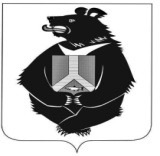 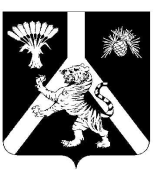 АДМИНИСТРАЦИЯНАУМОВСКОГО СЕЛЬСКОГО ПОСЕЛЕНИЯХабаровского муниципального районаХабаровского краяПОСТАНОВЛЕНИЕ   06.02.2023 №2 с. Наумовка       Об утверждении порядка предоставления грантов в форме субсидий физическим лицам  на реализацию проектов по развитию территориального общественного самоуправления, полученных по итогам краевого конкурса проектов.   В соответствии с пунктом 7 статьи 78 Бюджетного кодекса Российской Федерации,  Постановлением Правительства Российской Федерации от 18.09.2020 N 1492 "Об общих требованиях к нормативным правовым актам, муниципальным правовым актам, регулирующим предоставление субсидий, в том числе грантов в форме субсидий, юридическим лицам, индивидуальным предпринимателям, а также физическим лицам - производителям товаров, работ, услуг, и о признании утратившими силу некоторых актов Правительства Российской Федерации и отдельных положений некоторых актов Правительства Российской Федерации", постановлением Правительства Хабаровского края от 24.06.2016 N 199-пр "Об утверждении Положения о предоставлении грантов в форме иных межбюджетных трансфертов из краевого бюджета бюджетам муниципальных образований Хабаровского края в целях поддержки проектов, инициируемых муниципальными образованиями края, по развитию территориального общественного самоуправления", на основании Устава Наумовского сельского поселения,  администрация Наумовского сельского поселения Хабаровского муниципального района Хабаровского края,ПОСТАНОВЛЯЕТ:         1. Утвердить  Порядок предоставления  грантов в форме субсидий физическим лицам   на реализацию проектов по развитию территориального общественного самоуправления, полученных по итогам краевого конкурса проектов, согласно приложению к настоящему постановлению.        2.Признать утратившим силу постановление администрации Наумовского сельского поселения Хабаровского муниципального района Хабаровского края от 30.12.2020 №13  «Об утверждении порядка предоставления грантов из местного бюджета на реализацию  проектов  по развитию территориального общественного самоуправления»        3. Опубликовать настоящее постановление  в Информационном бюллетене и на официальном сайте  Наумовского сельского поселения Хабаровского муниципального района Хабаровского края.       4. Контроль за выполнением настоящего постановления оставляю за собой.          5. Настоящее постановление вступает в силу после его официального опубликования(обнародования) Глава сельского поселения                                                          Л.В. ЗибницкаяПриложениеУТВЕРЖДЕНПостановлением администрацииНаумовского сельского поселенияХабаровского муниципального района Хабаровского края                                                                                                           от 06 .02.2023 №2ПОРЯДОКпредоставления грантов в форме субсидий физическим лицам на реализацию проектов по развитию территориального общественного самоуправления, полученных по итогам краевого конкурса проектов1. Общие положения1.1. Настоящий Порядок разработан в соответствии с пунктом 7 статьи 78 Бюджетного кодекса Российской Федерации, Постановлением Правительства Российской Федерации от 18.09.2020 N 1492 "Об общих требованиях к нормативным правовым актам, муниципальным правовым актам, регулирующим предоставление субсидий, в том числе грантов в форме субсидий, юридическим лицам, индивидуальным предпринимателям, а также физическим лицам – производителям товаров, работ, услуг, и о признании утратившими силу некоторых актов Правительства Российской Федерации и отдельных положений некоторых актов Правительства Российской Федерации", постановлением Правительства Хабаровского края от 24.06.2016 N 199-пр "Об утверждении Положения о предоставлении грантов в форме иных межбюджетных трансфертов из краевого бюджета бюджетам муниципальных образований Хабаровского края в целях поддержки проектов, инициируемых муниципальными образованиями края, по развитию территориального общественного самоуправления" (далее – Положение о предоставлении грантов местным бюджетам) и определяет цели, условия, порядок предоставления территориальным общественным самоуправлениям (далее – ТОС), не зарегистрированным в качестве юридических лиц, грантов в форме субсидий (далее – Гранты) на реализацию проектов по развитию ТОС из бюджета Наумовского сельского поселения Хабаровского муниципального района Хабаровского края, а также требования к осуществлению контроля (мониторинга) за соблюдением условий и порядка предоставления Грантов и ответственность за их нарушение.Источником финансового обеспечения Грантов являются иные межбюджетные трансферты, предоставленные из бюджета Хабаровского края в порядке, предусмотренном Положением о предоставлении грантов местным бюджетам.1.2. Понятия и определения, используемые в настоящем Порядке:- Проект по развитию ТОС – комплекс взаимосвязанных мероприятий, предусматривающих создание (приобретение, установку), восстановление и (или) ремонт объектов благоустройства в границах территории ТОС и (или) объектов, направленных на удовлетворение социально-бытовых потребностей граждан, проживающих в границах территории ТОС, соответствующий требованиям раздела 4 Положения о предоставлении грантов местным бюджетам;- ТОС - самоорганизация граждан по месту их жительства,  на части территории Наумовского сельского поселения Хабаровского муниципального района Хабаровского края для самостоятельного и под свою ответственность осуществления собственных инициатив по вопросам местного значения;- Объекты - объекты благоустройства территории, на которой осуществляется ТОС (далее - территория ТОС), и (или) объекты, направленные на удовлетворение социально-бытовых потребностей граждан, проживающих в границах территории ТОС: дворовые (придомовые) территории, детские и спортивные площадки, уличные тренажеры, хоккейные и спортивные коробки, горки, мусоросборники и контейнеры металлические для бытового мусора и пищевых отходов, столбы для освещения улиц, уличные фонари, колодцы, скважины, устройства ливневой канализации, лотки для отвода сточных вод, автомобильные парковки, остановки, пешеходные мосты, дорожки (тротуары), памятные места, парковые зоны и скверы, территории общественных кладбищ, сцены, сценическое оборудование, сценические костюмы, костюмы ростовых кукол, спортивный инвентарь, памятные знаки и мемориальные доски, малые архитектурные формы (в том числе искусственные ели, баннеры, пресс-воллы), громкоговорители, средства видеонаблюдения и связи, ограждения.1.3. Главным распорядителем бюджетных средств является администрация Наумовского сельского поселения Хабаровского муниципального района Хабаровского края, до которого в соответствии с бюджетным законодательством как до получателя бюджетных средств доведены в установленном порядке лимиты бюджетных обязательств на предоставление грантов на соответствующий финансовый год (далее – главный распорядитель).1.4. Гранты предоставляются ТОС, не зарегистрированным в качестве юридических лиц, однократно, на безвозмездной и безвозвратной основе на финансовое обеспечение затрат в целях поддержки проектов по развитию ТОС, включенных в постановление Правительства Хабаровского края о распределении иных межбюджетных трансфертов из краевого бюджета бюджетам муниципальных образований Хабаровского края в целях финансового обеспечения расходных обязательств муниципальных образований Хабаровского края по поддержке проектов, инициируемых муниципальными образованиями Хабаровского края, по развитию ТОС (далее – правовой акт Правительства Хабаровского края), по результатам конкурсного отбора проектов, инициируемых муниципальными образованиями Хабаровского края, по развитию ТОС в соответствии с Положением о предоставлении грантов местным бюджетам.1.5. Грант предоставляется на основании Соглашения о предоставлении из бюджета Наумовского сельского поселения Хабаровского муниципального района Хабаровского края гранта в форме субсидии, заключенного между главным распорядителем и Получателем гранта (далее – Соглашение).1.6. Грант предоставляется Получателю гранта до начала реализации проекта по развитию ТОС.1.7. Гранты носят целевой характер и не могут быть использованы на цели, не определенные настоящим Порядком.1.8. Сведения о Грантах размещаются на едином портале бюджетной системы Российской Федерации в информационно-телекоммуникационной сети Интернет (далее – единый портал) (в разделе единого портала) не позднее 15-го рабочего дня, следующего за днем принятия решения о бюджете Наумовского сельского поселения Хабаровского муниципального района Хабаровского края (решения о внесении изменений в решение о бюджете Наумовского сельского поселения Хабаровского муниципального района Хабаровского края).2. Условия и порядок предоставления Гранта2.1. Для предоставления Гранта администрации Наумовского сельского поселения Хабаровского муниципального района Хабаровского края, на территории которого учрежден ТОС (далее – администрация сельского поселения ), на основании поступившего уведомления от главного распорядителя в порядке межструктурного и межведомственного информационного взаимодействия о поступлении в бюджет Наумовского сельского поселения Хабаровского муниципального района Хабаровского края иных межбюджетных трансфертов, в срок не более десяти рабочих дней со дня получения уведомления и не менее чем за два рабочих дня до начала срока приема заявлений и документов размещает на официальном сайте администрации Наумовского сельского поселения Хабаровского муниципального района Хабаровского края (http://naumovskoe.ru/  в информационно-телекоммуникационной сети Интернет (далее – официальный сайт):- извещение с указанием сроков, времени и места приема заявлений и документов на предоставление Гранта (далее – Извещение);- копию правового акта Правительства Хабаровского края;- список проектов по развитию ТОС (по месту учреждения ТОС), на реализацию которых предоставлены Гранты из бюджета Хабаровского края, и объемы указанных Грантов, предусмотренные правовым актом Правительства Хабаровского края.Срок приема заявлений и документов составляет 12 рабочих дней со дня начала срока приема заявлений и документов, указанного в Извещении.2.2. Условия предоставления Гранта:- наличие проекта по развитию ТОС, на который запрашивается Грант, в правовом акте Правительства Хабаровского края;- согласие Получателя гранта, лиц, получающих средства на основании договоров, заключенных с получателями Гранта (за исключением государственных (муниципальных) унитарных предприятий, хозяйственных товариществ и обществ с участием публично-правовых образований в их уставных (складочных) капиталах, коммерческих организаций с участием таких товариществ и обществ в их уставных (складочных) капиталах), на осуществление в отношении их проверки главным распорядителем соблюдения порядка и условий предоставления Гранта, в том числе в части достижения результатов предоставления Гранта, а также проверки органами муниципального финансового контроля соблюдения Получателем Гранта порядка и условий предоставления Гранта в соответствии со статьями 268.1 и 269.2 Бюджетного кодекса Российской Федерации и на включение таких положений в соглашение. Положение о согласии, указанном в настоящем абзаце, включается в Соглашение;- заключение Соглашения между главным распорядителем и Получателем гранта;- запрет приобретения Получателем гранта за счет полученных из бюджета Наумовского сельского поселения Хабаровского муниципального района Хабаровского края средств иностранной валюты, за исключением операций, осуществляемых в соответствии с валютным законодательством Российской Федерации при закупке (поставке) высокотехнологичного импортного оборудования, сырья и комплектующих изделий, а также связанных с достижением результатов предоставления этих средств иных операций, определенных настоящим Порядком.- обеспечение реализации проекта по развитию ТОС с соблюдением национальных стандартов, сводов правил в области благоустройства территорий и безопасности Объектов, в том числе с учетом доступности Объектов для инвалидов и других маломобильных групп населения;- решение вопроса с собственниками помещений в многоквартирном доме, собственниками товарищества собственников недвижимости, расположенного в границах территории ТОС, о принятии в собственность Объекта(-ов) в течение одного месяца после наступления предусмотренного проектом по развитию ТОС срока окончания его реализации, а также эксплуатация указанного(-ых) Объекта(-ов) в течение не менее трех лет со дня принятия Объекта(-ов) в собственность.2.2.1. Требования, которым должен соответствовать Получатель гранта на первое число месяца, предшествующего месяцу, в котором планируется заключение Соглашения:- отсутствие просроченной задолженности по возврату в бюджет Наумовского сельского поселения Хабаровского муниципального района Хабаровского края, из которого планируется предоставление Гранта в соответствии с настоящим Порядком, субсидий, бюджетных инвестиций, предоставленных в том числе в соответствии с иными правовыми актами, а также иной просроченной (неурегулированной) задолженности по денежным обязательствам перед Наумовским сельским поселением Хабаровского муниципального района Хабаровского края, из бюджета которого планируется предоставление Гранта в соответствии с настоящим Порядком;- не получает средства из бюджета Наумовского сельского поселения Хабаровского муниципального района Хабаровского края, из которого планируется предоставление Гранта в соответствии с настоящим Порядком, на основании иных муниципальных правовых актов на цель, установленную в пункте 1.4 настоящего Порядка;2.3. Перечень документов, предоставляемых Получателем гранта в администрацию Наумовского сельского поселения Хабаровского муниципального района Хабаровского края:- заявление о предоставлении Гранта с указанием расчетного или корреспондентского счета Получателя гранта, открытого в учреждениях Центрального банка Российской Федерации или кредитных организациях в установленном законодательством порядке, наименования проекта по развитию ТОС, ожидаемых результатов от реализации проекта по развитию ТОС, предусмотренных проектом по развитию ТОС, на который запрашивается Грант, подписанное лицом, наделенным полномочиями для обращения в органы местного самоуправления и органы государственной власти субъекта с целью получения Гранта на реализацию проекта по развитию ТОС;- копия устава ТОС;- копия протокола собрания или конференции граждан, осуществляющих ТОС, в котором содержится принятое решение о наделении лица полномочиями для обращения в органы местного самоуправления и органы государственной власти субъекта с целью получения Гранта на реализацию проекта по развитию ТОС;- справка из банка, подтверждающая наличие у Получателя гранта расчетного или корреспондентского счета, открытого в учреждениях Центрального банка Российской Федерации или кредитных организациях, выданная не ранее чем за 30 календарных дней до даты подачи документов, указанных в настоящем пункте;- согласие лица, наделенного полномочиями для обращения в органы местного самоуправления и органы государственной власти субъекта с целью получения Гранта на реализацию проекта по развитию ТОС, на обработку персональных данных, соответствующее требованиям Федерального закона от 27.07.2006 N 152-ФЗ "О персональных данных".Документы, указанные в настоящем пункте, должны быть подписаны Получателем гранта. Копии документов должны быть четкими, без полос и затемнений. На копиях документов, указанных в настоящем пункте, лицом, наделенным полномочиями для обращения в органы местного самоуправления и органы государственной власти субъекта с целью получения Гранта на реализацию проекта по развитию ТОС, выполняется надпись об их соответствии подлинным экземплярам на каждой странице копии документа и заверяется подписью с указанием ФИО (отчество – при наличии).Получатель гранта вправе предоставить по собственной инициативе документы, подтверждающие соответствие Получателя гранта требованиям, установленным абзацами третьим и четвертым пункта 2.2.1 настоящего Порядка.В случае если документы, указанные в абзаце восьмом настоящего пункта, не представлены Получателем гранта самостоятельно, администрация Наумовского сельского поселения Хабаровского муниципального района Хабаровского края в течение трех рабочих дней со дня поступления документов, указанных в настоящем пункте, самостоятельно запрашивает и получает их посредством межведомственного информационного взаимодействия, в том числе в электронной форме, а также с использованием государственных автоматизированных информационных систем.2.4. Основаниями для отказа в предоставлении Гранта являются:- отсутствие проекта по развитию ТОС, на который запрашивается Грант, в правовом акте Правительства Хабаровского края;- несоответствие представленных Получателем гранта документов требованиям к документам, определенным в абзацах втором, третьем, четвертом, пятом, шестом, седьмом пункта 2.3 настоящего Порядка, или непредоставление (предоставление не в полном объеме) указанных документов;- установление факта недостоверности представленной Получателем Гранта информации;- несоблюдение срока представления Получателем гранта заявления и документов, указанного в пункте 2.1 настоящего Порядка;- неподписание Соглашения Получателем гранта в срок, предусмотренный абзацем вторым пункта 2.10 настоящего Порядка.- несоответствие Получателя гранта требованиям, установленным пунктом 2.2 настоящего Порядка.2.5. Рассмотрение представленных Получателем гранта документов в соответствии с пунктом 2.3 настоящего Порядка осуществляется специалистом администрации Наумовского сельского поселения Хабаровского муниципального района Хабаровского края (далее – администрация сельского поселения) в течение пяти рабочих дней со дня окончания срока приема документов, указанного в пункте 2.1 настоящего Порядка.По результатам рассмотрения документов администрация сельского поселения рекомендует в порядке межструктурного и межведомственного информационного взаимодействия главному распорядителю принять одно из следующих решений:- в случае отсутствия оснований для отказа в предоставлении Гранта, предусмотренных пунктом 2.4 настоящего Порядка, принять решение о предоставлении Гранта;- в случае наличия оснований для отказа в предоставлении Гранта, предусмотренных пунктом 2.4 настоящего Порядка, принять решение об отказе в предоставлении Гранта.2.6. Решение о предоставлении Гранта в рамках настоящего Порядка оформляется постановлением администрации сельского поселения о предоставлении Грантов на реализацию проектов по развитию территориального общественного самоуправления из бюджета Наумовского сельского поселения Хабаровского муниципального района Хабаровского края (далее – Постановление).Главный распорядитель при отсутствии оснований для отказа в предоставлении Гранта, указанных в пункте 2.4 настоящего Порядка, в срок не более сорока календарных дней со дня получения документов от грантополучателя обеспечивает подготовку, оформление, согласование и подписание Постановления.При наличии оснований для отказа в предоставлении Гранта, предусмотренных пунктом 2.4 настоящего Порядка, главный распорядитель принимает решение в форме уведомления об отказе в предоставлении Гранта в течение 20 рабочих дней со дня получения главным распорядителем со дня рассмотрения документов поступивших от грантополучателя.Главный распорядитель в течение пяти рабочих дней со дня принятия решения об отказе в предоставлении Гранта направляет почтовым отправлением в адрес Получателя гранта уведомление об отказе в предоставлении Гранта с указанием основания для отказа в предоставлении Гранта, предусмотренного в пункте 2.4 настоящего Порядка. Уведомление об отказе в предоставлении Гранта считается полученным по истечении семи календарных дней со дня его отправления.2.7. Размер Гранта, предоставляемый Получателю гранта в соответствии с Порядком, определяется в размере объема Гранта на реализацию проекта по развитию ТОС, предусмотренного в правовом акте Правительства Хабаровского края.2.8. Главный распорядитель в срок три рабочих дня со дня принятия решения о предоставлении Гранта обеспечивает подготовку Соглашения и в течение двух рабочих дней со дня его подготовки предоставляет Получателю гранта Соглашение для подписания в двух экземплярах, по одному для каждой из сторон, в письменной форме нарочно в адрес Получателя гранта. Условием заключения Соглашения является принятие в отношении Получателя Гранта решения о предоставлении Гранта в форме Постановления.Получатель гранта в течение трех рабочих дней со дня получения двух экземпляров проекта Соглашения подписывает их и предоставляет нарочно в администрацию Наумовского сельского поселения Хабаровского муниципального района Хабаровского края по адресу: Хабаровский край, Хабаровский район, с. Наумовка, ул. Центральная , д.19 (с 9.00 до 17.00, перерыв с 13.00 до 14.00, с понедельника по пятницу), тел.: 49-91-42 подписанные проекты Соглашения в двух экземплярах в письменной форме.В случае непредоставления Получателем гранта подписанных двух экземпляров проекта Соглашения в срок, установленный в настоящем пункте, главный распорядитель в течение двух рабочих дней со дня истечения срока предоставления подписанных двух экземпляров проекта Соглашения принимает решение в форме приказа об отказе в предоставлении Гранта, с указанием основания для отказа, предусмотренного в пункте 2.4 настоящего Порядка.Главный распорядитель в течение трех рабочих дней со дня истечения срока предоставления подписанных двух экземпляров проекта Соглашения извещает Получателя гранта об отказе в предоставлении Гранта путем направления почтовым отправлением в адрес Получателя гранта уведомления с указанием основания для отказа в предоставлении Гранта, предусмотренного в пункте 2.4 настоящего Порядка. Уведомление считается полученным по истечении семи календарных дней со дня его отправления.В случае отказа Получателю гранта в предоставлении Гранта по причине непредоставления Получателем гранта подписанных двух экземпляров проекта Соглашения в срок, установленный в настоящем пункте, главный распорядитель в течение тридцати рабочих дней со дня получения Получателем гранта уведомления с обоснованием причин отказа в предоставлении Гранта осуществляет подготовку постановления о признании утратившим силу Постановления или постановления о внесении изменений в Постановление (в случае определения Получателем гранта в Постановлении помимо Получателя гранта, указанного в настоящем абзаце, Получателя гранта, выполнившего требования настоящего пункта).2.9. Главный распорядитель в течение трех рабочих дней со дня получения подписанных двух экземпляров проекта Соглашения подписывает их, заверяет печатью и в течение трех рабочих дней со дня их подписания представляет один экземпляр Соглашения Получателю гранта нарочно. Соглашение считается полученным в день вручения нарочно Получателю гранта. Второй экземпляр Соглашения остается у главного распорядителя.2.10. Перечисление гранта осуществляется на расчетные или корреспондентские счета, открытые Получателем гранта в учреждениях Центрального банка Российской Федерации или кредитных организациях в течение десяти рабочих дней со дня подписания Постановления.2.11. Внесение изменений в Соглашение.2.11.1. Условия внесения изменений в Соглашение:- исправление технических ошибок, допущенных при заключении Соглашения;- дополнение Соглашения документами, необходимыми для исполнения положения Соглашения;- внесение изменений в преамбулу Соглашения и (или) в раздел "Реквизиты сторон".- уменьшение ранее доведенных до главного распорядителя лимитов бюджетных обязательств, приводящее к невозможности предоставления гранта в размере, определенном в Соглашении.- внесение изменений в план мероприятий по достижению результатов предоставления Гранта.2.11.2. Получатель гранта в течение двух рабочих дней со дня выявления условий внесения изменений в Соглашение, указанных в абзацах втором, третьем, четвертом пункта 2.11.1 настоящего Порядка, направляет нарочно главному распорядителю письменное уведомление о необходимости внесения изменений в Соглашение с указанием условий внесения изменений в Соглашение, указанных в абзацах втором, третьем, четвертом пункта 2.11.1 настоящего Порядка, и необходимых изменений.Главный распорядитель в течение одного рабочего дня со дня получения письменного уведомления рассматривает письменное уведомление о необходимости внесения изменений в Соглашение. В случае наличия условий, указанных в абзацах втором, третьем, четвертом пункта 2.11.1 настоящего Порядка, главный распорядитель в течение одного рабочего дня со дня рассмотрения письменного уведомления о необходимости внесения изменений в Соглашение обеспечивает подготовку дополнительного Соглашения о внесении изменений в Соглашение в соответствии с типовой формой и направляет нарочно Получателю гранта в двух экземплярах проект дополнительного Соглашения о внесении изменений в Соглашение.Получатель гранта в течение двух рабочих дней со дня получения двух экземпляров проекта дополнительного Соглашения о внесении изменений в Соглашение рассматривает, подписывает и нарочно направляет главному распорядителю два экземпляра проекта дополнительного Соглашения о внесении изменений в Соглашение.Главный распорядитель в течение одного рабочего дня со дня получения подписанных двух экземпляров проекта дополнительного Соглашения о внесении изменений в Соглашение рассматривает, подписывает, скрепляет печатью и представляет нарочно Получателю гранта один экземпляр дополнительного Соглашения о внесении изменений в Соглашение. Второй экземпляр дополнительного Соглашения о внесении изменений в Соглашение остается у главного распорядителя.В случае непредставления Получателем гранта подписанных двух экземпляров проекта дополнительного Соглашения о внесении изменений в Соглашение в срок, указанный в абзаце третьем пункта 2.11.2 настоящего Порядка, дополнительное Соглашение о внесении изменений в Соглашение не заключается.При отсутствии условий, указанных в пункте 2.11.1 настоящего Порядка, главный распорядитель в течение одного рабочего дня со дня окончания срока рассмотрения письменного уведомления о необходимости внесения изменений в Соглашение направляет нарочно Получателю гранта письменное уведомление с обоснованием причин отказа в заключение дополнительного Соглашения о внесении изменений в Соглашение. Письменное уведомление считается полученным в день вручения нарочно Получателю гранта.2.11.3. Главный распорядитель в течение двух рабочих дней со дня выявления условий внесения изменений в Соглашение, указанных в пункте 2.11.1 настоящего Порядка, обеспечивает подготовку дополнительного Соглашения о внесении изменений в Соглашение, и направляет нарочно Получателю гранта в двух экземплярах проект дополнительного Соглашения о внесении изменений в Соглашение и письменное уведомление с указанием условий внесения изменений в Соглашение.Получатель гранта в течение двух рабочих дней со дня получения письменного уведомления с указанием условий внесения изменений в Соглашение и двух экземпляров проекта дополнительного Соглашения о внесении изменений в Соглашение рассматривает, подписывает и нарочно направляет главному распорядителю два экземпляра проекта дополнительного Соглашения о внесении изменений в Соглашение.Главный распорядитель в течение одного рабочего дня со дня получения подписанных двух экземпляров проекта дополнительного Соглашения о внесении изменений в Соглашение рассматривает, подписывает, скрепляет печатью и представляет нарочно Получателю гранта один экземпляр дополнительного Соглашения о внесении изменений в Соглашение. Второй экземпляр дополнительного Соглашения о внесении изменений в Соглашение остается у главного распорядителя.В случае непредставления Получателем гранта подписанных двух экземпляров проекта дополнительного Соглашения о внесении изменений в Соглашение в срок, указанный в абзаце втором настоящего пункта, дополнительное Соглашение о внесении изменений в Соглашение не заключается.2.12. Планируемым результатом (далее - результат) предоставления Гранта является создание (приобретение, установка), восстановление и (или) ремонт Объекта(-ов).Точная дата завершения и конечное значение результата предоставления Гранта устанавливаются в Соглашении.2.13. Предоставление Гранта осуществляется в целях, указанных в пункте 1.4 настоящего Порядка, на финансовое обеспечение затрат на оплату расходов по созданию (приобретению, установке), восстановлению и (или) ремонту Объекта(-ов).3. Требования к отчетности3.1. Получатель гранта нарочно представляет в администрацию сельского поселения следующие отчетные документы:а) итоговый отчет о реализации проекта по развитию территориального общественного самоуправления - не позднее семи рабочих дней со дня окончания срока реализации проекта по развитию ТОС по форме, установленной Соглашением;б) акт выполненных работ (оказания услуг) с приложением документов, подтверждающих фактическое выполнение работ, оказание услуг (платежные поручения, договоры, акты приемки, счета-фактуры, товарные накладные и другие документы) - не позднее семи рабочих дней со дня окончания срока реализации проекта по развитию ТОС.в) отчет об осуществлении расходов, источником финансового обеспечения которых является Грант, - ежеквартально не позднее 05-го числа месяца, следующего за отчетным кварталом, по форме, установленной Соглашением;г) отчет о достижении значений результата предоставления гранта по форме, установленной Соглашением, а также документы, подтверждающие достижение значений результата, установленного пунктом 2.14 настоящего Порядка и Соглашением, - в срок до 16 января года, следующего за годом предоставления Гранта.3.2. Администрация сельского поселения в срок не более двух рабочих дней со дня поступления отчетных документов проверяет представленные отчетные документы на соответствие требованиям пункта 3.1 настоящего Порядка.В случае предоставления Получателем гранта отчетных документов, не соответствующих требованиям пункта 3.1 настоящего Порядка, администрация сельского поселения в течение трех рабочих дней со дня предоставления отчетных документов направляет почтовым отправлением требование об устранении выявленных недостатков Получателю гранта. Требование об устранении выявленных недостатков считается полученным по истечении семи календарных дней со дня его отправления.Получатель гранта в течение двух рабочих дней со дня получения требования об устранении выявленных недостатков устраняет выявленные недостатки и нарочно предоставляет в администрацию сельского поселения, исправленные отчетные документы.3.3. В случае непредоставления Получателем гранта отчетных документов в срок, предусмотренный в пункте 3.1 настоящего Порядка, либо в случае непредоставления Получателем гранта исправленных отчетных документов в срок, предусмотренный в пункте 3.2 настоящего Порядка, либо в случае предоставления Получателем гранта исправленных отчетных документов, не соответствующих требованиям пункта 3.1 настоящего Порядка, администрация сельского поселения в течение пяти рабочих дней со дня наступления случая, предусмотренного в настоящем пункте, нарочно направляет уведомление о наличии случая, предусмотренного в настоящем пункте, с приложением отчетных документов (при их предоставлении Получателем гранта) главному распорядителю.4. Требования об осуществлении контроля (мониторинга) за соблюдением условий и порядка представления Гранта и ответственность за их нарушение4.1. Получатель гранта, лица, получающие средства на основании договоров, заключенных с Получателями гранта (за исключением государственных (муниципальных) унитарных предприятий, хозяйственных товариществ и обществ с участием публично-правовых образований в их уставных (складочных) капиталах, коммерческих организаций с участием таких товариществ и обществ в их уставных (складочных) капиталах), подлежат проверке главным распорядителем соблюдения порядка и условий предоставления Гранта, в том числе в части достижения результатов предоставления Гранта, а также контроля соблюдения Получателем гранта порядка и условий предоставления Гранта в соответствии со статьями 268.1 и 269.2 Бюджетного кодекса Российской Федерации.4.2. Получатель гранта несет ответственность за достоверность представляемых данных, указанных в документах, необходимых для предоставления Гранта, в соответствии с действующим законодательством.Получатель гранта несет следующие меры ответственности за нарушение условий и порядка предоставления Гранта:- возврат средств Гранта в бюджет Наумовского сельского поселения Хабаровского муниципального района Хабаровского края в случае нарушения Получателем гранта условий, установленных при предоставлении Гранта, выявленного в том числе по фактам проверок, проведенных главным распорядителем, а также в случае недостижения значений результата, установленного пунктом 2.14 настоящего Порядка и Соглашением.4.3. Соглашение подлежит досрочному расторжению, а Грант - возврату Получателем гранта в бюджет Наумовского сельского поселения Хабаровского муниципального района Хабаровского края в случаях:а) нарушения Получателем гранта условий, установленных Соглашением;б) при выявлении ложных, недостоверных сведений, предоставленных Получателем гранта в документах, указанных в пункте 2.3 настоящего Порядка.в) недостижения ожидаемых результатов от реализации проекта по развитию ТОС, включенного в правовой акт Правительства Хабаровского края;г) недостижения согласия по новым условиям Соглашения в случае уменьшения главному распорядителю ранее доведенных лимитов бюджетных обязательств, приводящего к невозможности предоставления Гранта в размере, определенном в Соглашении.д) несоблюдения условий и порядка предоставления Гранта, установленных настоящим Порядком;е) недостижения значений результата, установленного пунктом 2.14 настоящего Порядка и Соглашением.ж) непредоставления Получателем гранта отчетных документов в срок, предусмотренный в пункте 3.1 настоящего Порядка, или непредоставления Получателем гранта исправленных отчетных документов в срок, предусмотренный в пункте 3.2 настоящего Порядка, или предоставления Получателем гранта исправленных отчетных документов, не соответствующих требованиям пункта 3.1 настоящего Порядка.4.6. При выявлении случаев, предусмотренных пунктом 4.5 настоящего Порядка, главный распорядитель в течение десяти рабочих дней со дня выявления такого случая составляет акт о нарушении(-ях), в котором указывает выявленное нарушение(-я) и срок его (их) устранения. Акт о нарушении(-ях) подписывается лицом(-ми), проводившим(-и) проверку, и лицом, в отношении которого проводилась эта проверка (либо его законным или уполномоченным представителем).Для подписания акта о нарушении(-ях) Получателю гранта назначаются время и дата, о которых ему сообщает главный распорядитель по телефону либо с использованием электронной связи не позднее чем за один рабочий день до дня подписания акта о нарушении(-ях).В случае уклонения или отказа Получателя гранта, в отношении которого проводилась проверка, от подписания акта о нарушении(-ях) в акте о нарушении(-ях) делается соответствующая запись.Акт о нарушении(-ях) предоставляется Получателю гранта нарочно в день его подписания Получателем гранта либо в случае уклонения или отказа Получателя гранта от подписания акт о нарушении(-ях) направляется Получателю гранта почтовым отправлением в течение пяти рабочих дней со дня истечения срока его подписания Получателем гранта и считается полученным по истечении семи календарных дней со дня его отправления.В случае неустранения Получателем гранта нарушений(-я), указанных(-го) в акте о нарушении(-ях), главный распорядитель в течение десяти рабочих дней со дня окончания срока, указанного в акте о нарушении(-ях), расторгает Соглашение и предъявляет Получателю гранта требование о возврате предоставленного Гранта в бюджет Наумовского сельского поселения Хабаровского муниципального района Хабаровского края.Извещение о расторжении Соглашения и требование о возврате предоставленного Гранта в бюджет Наумовского сельского поселения Хабаровского муниципального района Хабаровского края передаются Получателю гранта нарочно под расписку либо направляются почтовым отправлением. В случае направления указанных извещения и требования почтовым отправлением они считаются полученными по истечении семи календарных дней с даты их направления.4.7. Получатель гранта обязан осуществить возврат предоставленного Гранта в течение десяти рабочих дней со дня получения требования о возврате предоставленного Гранта в бюджет Наумовского сельского поселения Хабаровского муниципального района Хабаровского края.В случае невозврата предоставленного Гранта в бюджет Наумовского сельского поселения Хабаровского муниципального района Хабаровского края в установленный настоящим пунктом срок главный распорядитель в трехмесячный срок со дня его истечения направляет иск в суд о взыскании с Получателя гранта предоставленных средств Гранта.4.8. Администрация сельского поселения проводит мониторинг достижения результатов предоставления Гранта исходя из достижения значений результатов предоставления Гранта, определенных соглашением, и событий, отражающих факт завершения соответствующего мероприятия по получению результата предоставления Гранта (контрольная точка), в порядке и по формам, которые установлены Министерством финансов Российской Федерации.